HOSA Mini Lesson: Stem Cell Transplant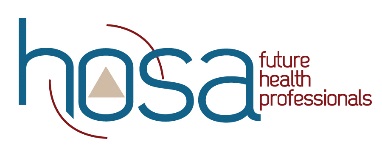 Objectives:        Upon completion of this lesson, students will have sufficient knowledge of, and be able to:define stem cell. list diseases for which stem cells are effective.Identify what determines stem cell matches.  describe the impact of the Tuskegee studies on the registry numbers.compare and contrast the role of the donor & recipient in blood stem cell transplants.develop a plan for the HOSA chapter to be involved in promoting registration for blood stem cell registry.Time:Be The Match HOSA Curriculum – ½ class periodPlan for promotion of registration – ½ class periodMaterials:Internet access Worksheet (one copy per student)Instruction:Watch fairytale ending video on Imani.Complete worksheet using HOSA Be The Match curriculum.Work in groups to establish and document the plan for promoting registration for stem cell donation using HOSA guidelines for HOSA Service Project event guidelines. Assessment:Completed worksheetPlan for promoting registrationStandards:NCHSE
1.1.2 Identify basic structures and describe functions of human body systems.         d.  CardiovascularDistinguish blood components1.2.2 Describe biomedical therapies as they relate to the prevention, pathology, and treatment          of disease.Stem cell research6.2.1 Discuss religious and cultural values as they impact healthcare.          • Ethnicity            • Gender          • Race          • ReligionFor additional Curriculum Crosswalks see CE Useful Tools